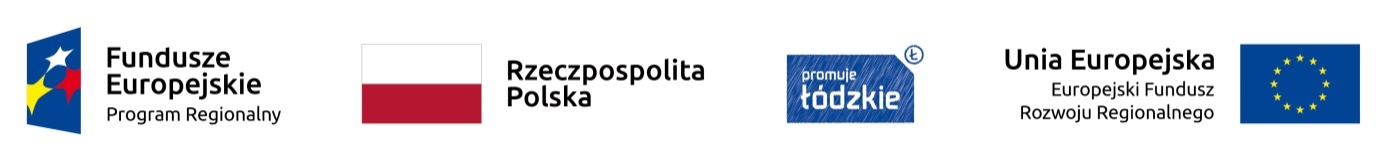 Projekt Zespołu Szkół Centrum Kształcenia Rolniczego im. Jadwigi Dziubińskiej w Zduńskiej Dąbrowie„Nauczanie rolnicze XXI wieku - absolwent na rynku pracy”współfinansowany  ze środków Europejskiego Funduszu Społecznegow ramach Regionalnego Programu Operacyjnego Województwa Łódzkiego na lata 2014 – 202006.10.2018 Autor: Zofia RosaZgodnie z regulaminem naboru i uczestnictwa w projekcie „NAUCZANIE ROLNICZE XXI WIEKU - absolwent na rynku pracy” współfinansowanym  ze środków Europejskiego Funduszu Społecznego w ramach Regionalnego Programu Operacyjnego Województwa Łódzkiego na lata 2014-2020  w  dniu 06.10.2018 r. w  Zespole Szkół Centrum Kształcenia Rolniczego im. Jadwigi Dziubińskiej w Zduńskiej Dąbrowie  odbyło się posiedzenie Komisji Rekrutacyjnej, której zadaniem  była weryfikacja złożonych dokumentów i dokonanie wyboru uczestników projektu zgodnie z kryteriami określonymi w regulaminie naboru i uczestnictwa w projekcie. Do udziału w  I edycji projektu „NAUCZANIE ROLNICZE XXI WIEKU - absolwent na rynku pracy”  zakwalifikowano 71 uczniów ( 33 dziewczęta  i  38 chłopców) w  następujących zawodach:- technik weterynarii – 36 UP (w tym: 26 Dziewcząt i 10 Chłopców)- technik rolnik – 26 UP (w tym: 0  Dziewcząt i 26 Chłopców)- technik architektury krajobrazu 9 UP (w tym 7 Dziewcząt i 2 Chłopców)	Wszyscy uczniowie, którzy złożyli formularz zgłoszeniowy wraz z załącznikami, zostali zakwalifikowani do udziału w projekcie „NAUCZANIE ROLNICZE XXI WIEKU - absolwent na rynku pracy”.	Podpisy członków Komisji Rekrutacyjnej:…………………………………………………………………………………………...….Zduńska Dąbrowa, dnia 06.10.2018 r. 